              ИНФОРМАЦИОННЫЙ БЮЛЛЕТЕНЬ                                                                          25 декабря 2020 г.   Ищу себе маму!Добрые, отзывчивые жители Кургана и области!Вглядитесь в эти грустные глаза детей, ждущих любовь, ласку и тепло…    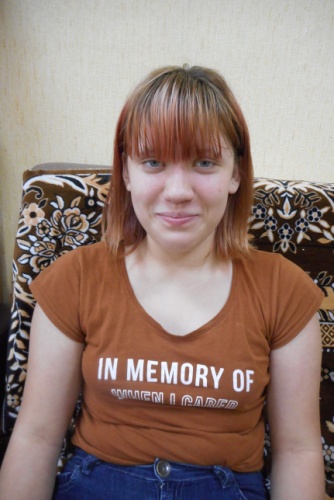 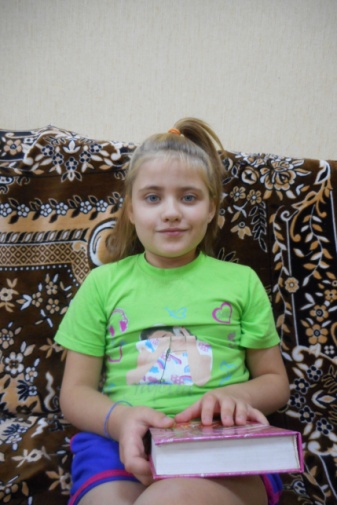 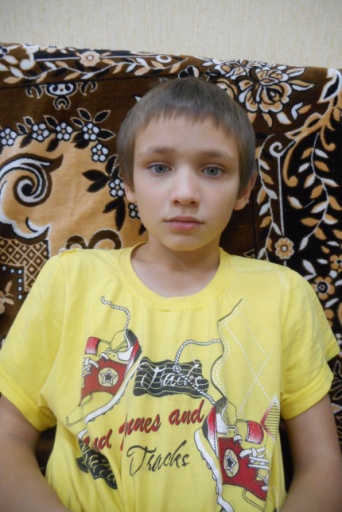 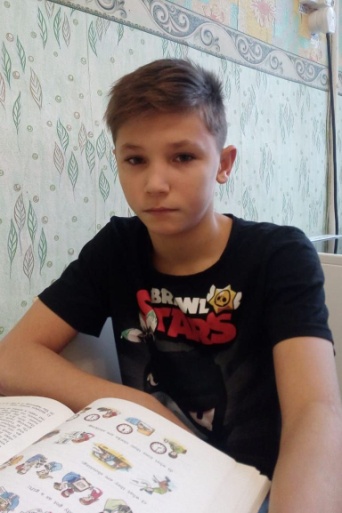 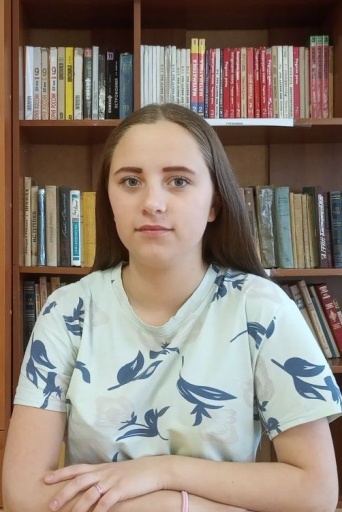 По разным причинам у этих детей нет родителей, нет домашнего очага, который бы защитил и согрел их. Тех, кто готов взять на себя благородную миссию опекуна, попечителя, усыновителя, просим обращаться в Управление социальной защиты населения Курганской области по адресу: г. Курган, ул. Зорге, 39, каб. 10 а, тел. 8(3522) 44-01-15 для уточнения сведений о ребенке и получения информации.                Вероника          Ноябрь 2007 г.р.        Спокойная, добрая,            трудолюбивая.            Глаза голубые,        волосы темно-русые. Имеет незначительные отклонения в состоянии здоровья. Есть сестра Анастасия, 2011 г.р.  и брат Антон, 2010 г.р.             Мать лишена         родительских прав,                 отец умер.         Анастасия          Ноябрь 2011 г.р.   Общительная, спокойная,         трудолюбивая.             Глаза голубые,         волосы светло-русые. Имеет незначительные    отклонения в состоянии здоровья.   Есть сестра Вероника,2007 г.р        и брат Антон, 2010 г.р.    Мать лишена родительских              прав, отец умер.  Антон      Сентябрь 2010 г.р.Общительный, ласковый, трудолюбивый.        Глаза голубые, волосы русые. Имеет незначительные отклонения в состоянии здоровья.        Есть сестры: Вероника, 2007 г.р.,                   Анастасия, 2011 г.р.  Мать лишена родительских             прав, отец умер.           Тимофей                        Екатерина               Июль 2007 г.р.                                 Ноябрь 2006 г.р.            Добрый, вежливый,                         Отзывчивая, добрая,                  общительный.                                   общительная. Глаза карие, волосы темно-русые.     Глаза карие, волосы темные.              Имеет незначительные                   Имеет незначительные          отклонения в состоянии                 отклонения в состоянии                     здоровья.                                           здоровья.  Мать не занимается воспитанием              Родители лишены          ребенка, в графе «отец»                      родительских прав.       свидетельства о рождении                  стоит прочерк.